No. Permohonan : ………………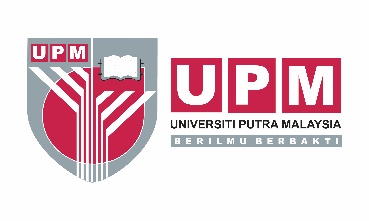 BAHAGIAN KAUNSELING UPM(Tatacara Pengurusan Stor 143)Bil.PermohonanPermohonanPegawai PelulusPegawai PelulusCatatanBil.Perihal StokKuantiti dipesanKuantitiDiluluskanBaki Kuantiti Dipesan1.2.3.4.5.6.7.8.…………………………………(Tandatangan Pemohon)Nama		:Jawatan	:Tarikh		:…………………………………(Tandatangan Pemohon)Nama		:Jawatan	:Tarikh		:…………………………………(Tandatangan Pemohon)Nama		:Jawatan	:Tarikh		:Kelulusan:Permohonan diluluskan/ tidak diluluskan*…………………………………(Tandatangan Pegawai Pelulus)Nama		:Jawatan	:Tarikh		:Kelulusan:Permohonan diluluskan/ tidak diluluskan*…………………………………(Tandatangan Pegawai Pelulus)Nama		:Jawatan	:Tarikh		:Kelulusan:Permohonan diluluskan/ tidak diluluskan*…………………………………(Tandatangan Pegawai Pelulus)Nama		:Jawatan	:Tarikh		:Kemaskini Rekod:Stok telah dikeluarkan dan direkod di Kad Petak No. ………..…………………………………(Tandatangan Pegawai Stor)Nama		:Jawatan	:Tarikh		:Kemaskini Rekod:Stok telah dikeluarkan dan direkod di Kad Petak No. ………..…………………………………(Tandatangan Pegawai Stor)Nama		:Jawatan	:Tarikh		:Kemaskini Rekod:Stok telah dikeluarkan dan direkod di Kad Petak No. ………..…………………………………(Tandatangan Pegawai Stor)Nama		:Jawatan	:Tarikh		:Perakuan Penerimaan:Disahkan bahawa stok yang diluluskan telah diterima.…………………………………(Tandatangan Pegawai Stor)Nama		:Jawatan	:Tarikh		:Perakuan Penerimaan:Disahkan bahawa stok yang diluluskan telah diterima.…………………………………(Tandatangan Pegawai Stor)Nama		:Jawatan	:Tarikh		:Perakuan Penerimaan:Disahkan bahawa stok yang diluluskan telah diterima.…………………………………(Tandatangan Pegawai Stor)Nama		:Jawatan	:Tarikh		: